Информацияоб итогах проведения на территории Барабанщиковского сельского поселения акции «Единый день борьбы с дикорастущей коноплей»проведенной 25.07.2023г.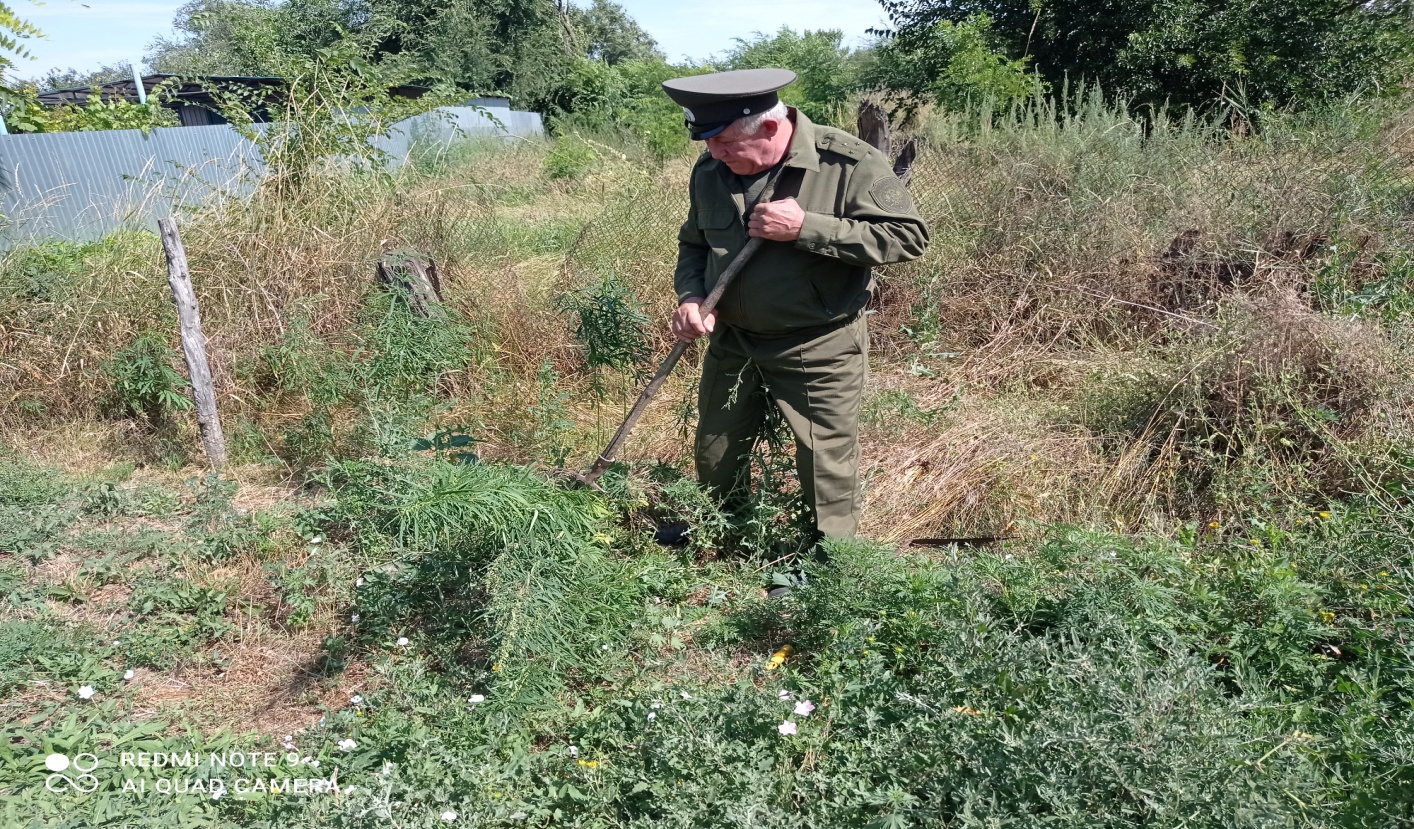 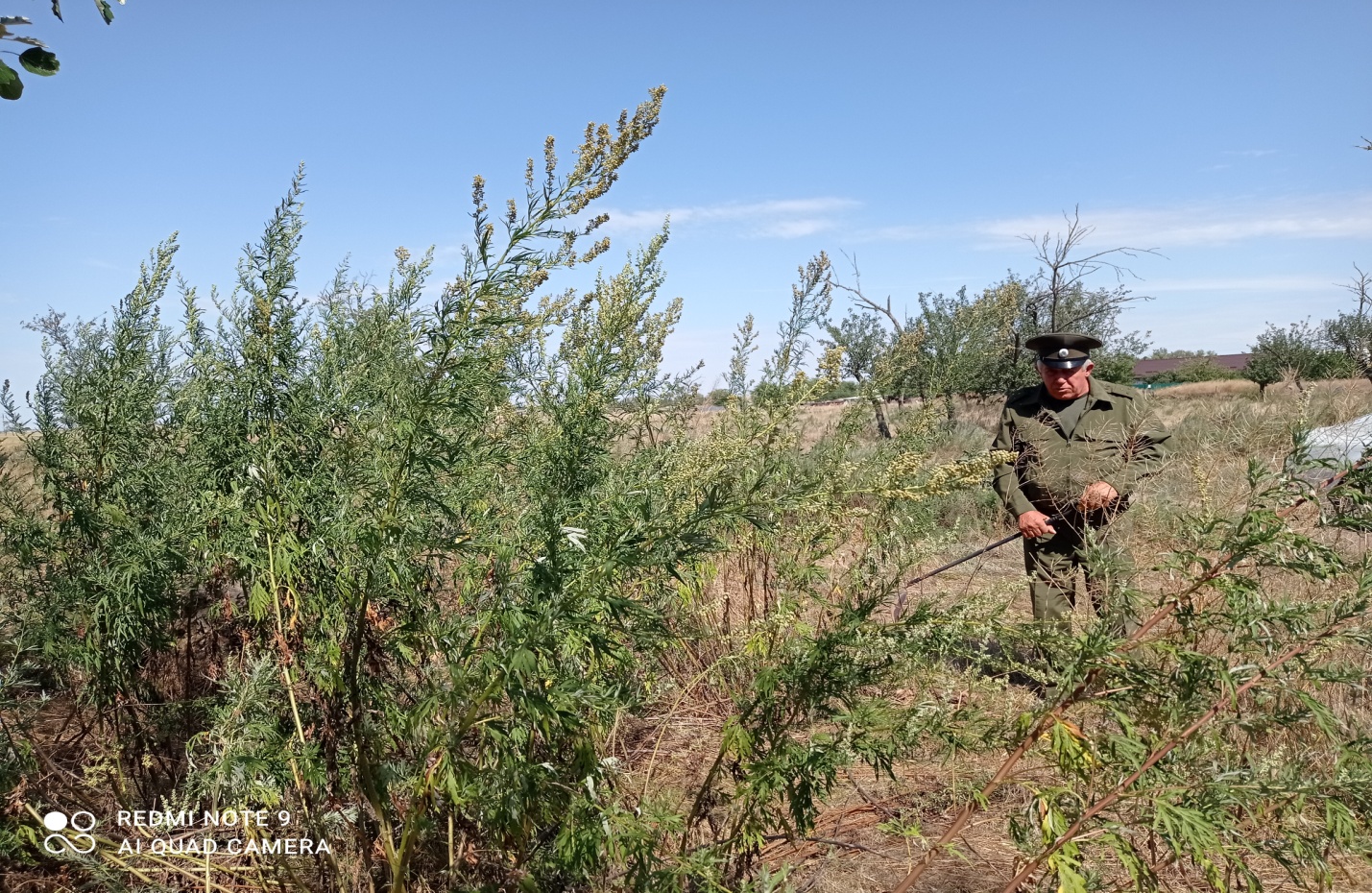 Общая площадь уничтоженных очагов произрастания(м2)Общее количество уничтоженных кустов(шт.)Общая масса уничтоженных кустов(кг.)Количествопредставителей администрации принявших участие в акции(чел.)Количествопредставителей казачьих обществпринявших участие в акции(чел.)Количествопредставителей иных ведомств и органовпринявших участие в акции(чел.)1,561,213-